A Happy Dolly Parton Imagination Library Recipient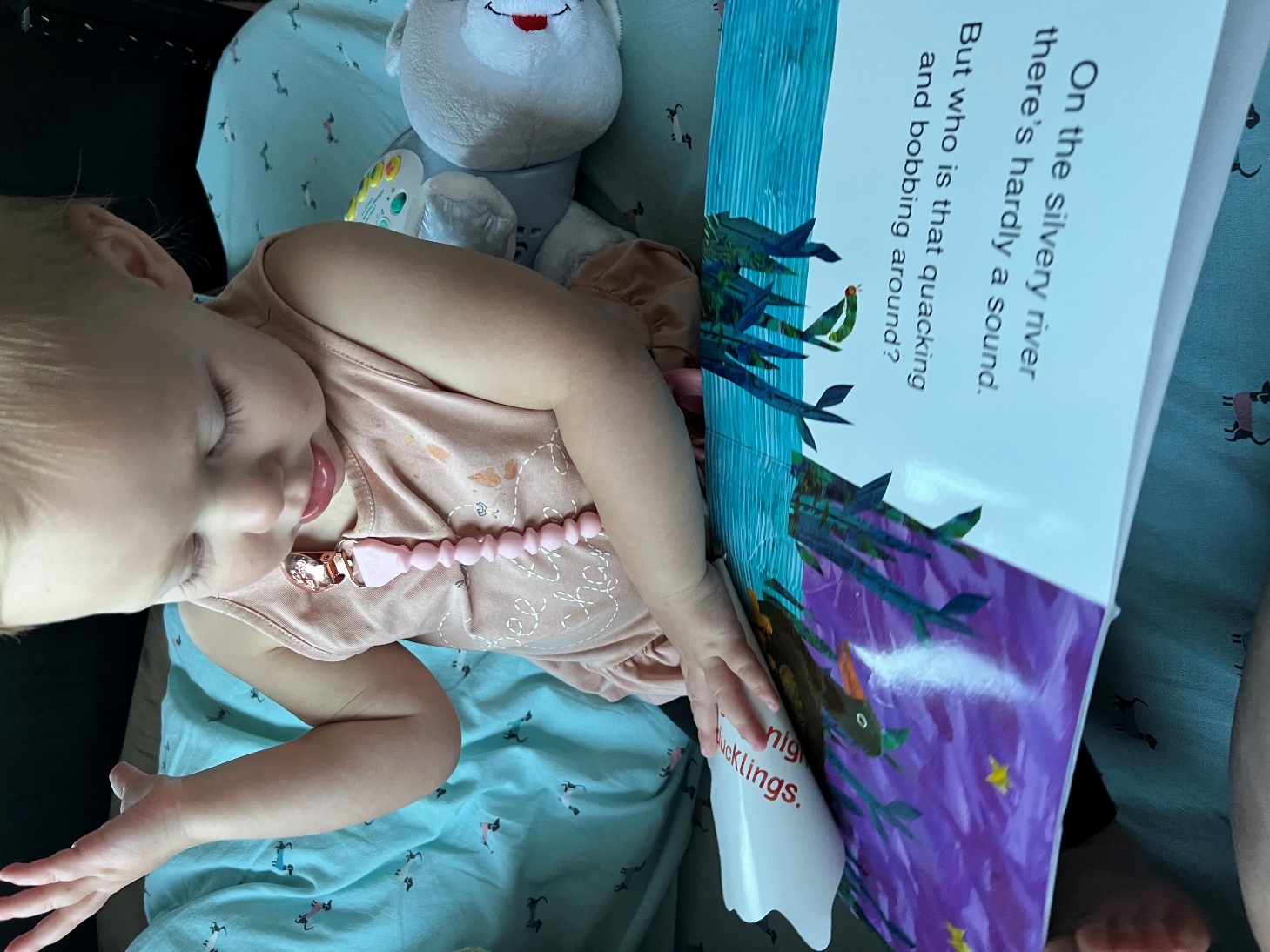 This photo was sent to us by the parent of the reader shown above.